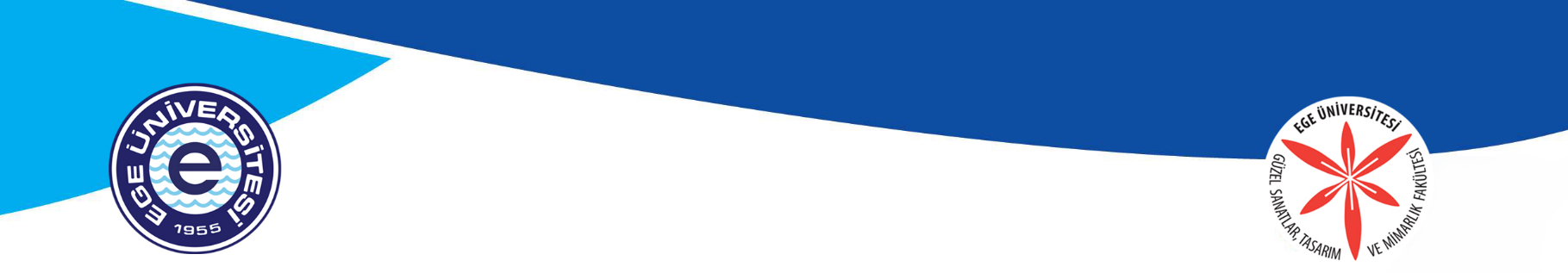 TO EGE UNIVERSITYDEAN OF FACULTY OF FINE ARTS, DESIGN AND ARCHITECTURE     …/…/202.GRADE CORRECTION FORMLECTURER NAME AND SURNAME 						SIGNATURE OF       FACULTY SECRATARY/OR 								                  HEAD OF THE DEPARTMENT	              SIGNATURE	AÇIKLAMA* Not listesinin tamamı bilgisayarda eksiksiz olarak doldurulacaktır. Bilgileri eksik olan formlar işleme alınmayacaktır.* İmza kısmı çıktı alındıktan sonra tükenmez veya dolma kalemle atılacaktır.* Derse kayıtlı olmayan öğrencilerin notları kesinlikle bildirilmeyecektir.* Öğrenci notları Ölçme ve Değerlendirme Esasları Yönergesindeki hükümlere göre hesaplanıp doldurulacaktır.* Ders kodları mutlaka Üniversitemiz Bilgi Sisteminde not giriş ekranında belirtilen kodlara göre doldurulacaktır.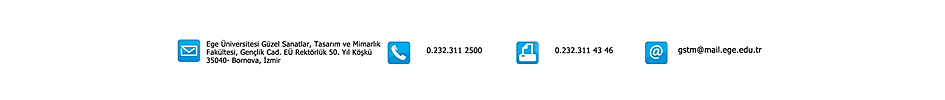 TITLENAME AND SURNAMEYEAR/ SEMESTERCOURSE IDCOURSE NAMEFACULTYDEPARTMENTOPTIONSTATEMENT FOR LATE SUBMISSIONSTUDENT IDNAMESURNAMEGPAFINALMAKE-UP EXAM GRADELETTER GRADE